FACULTAD DE ENFERMERÍA Y OBSTETRICIA.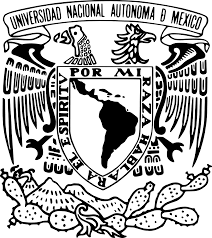 SECRETARIA ADMINISTRATIVA.DEPARTAMENTO DE SERVICIOS GENERALES.SOLICITUD DE ACCESO A LA FENO.AL PERSONAL DE VIGILANCIADEL PLANTELP R E S E N T EYo, Lorem Ipsum Lorem IPSUM solicito acceso a las instalaciones de la Facultad de Enfermería y Obstetricia en horario de 00:00 a 00:00 del dd al dd de mes del aaaa a las siguientes personas:Agradeciendo el apoyo, les envío un cordial saludo.Accesa con vehículo: Modelo LOREM IPSUM, color Lorem placas 123ABC.(*) Este teléfono es de la persona de la FENO que otorga el permiso de entrada o a quien el servicio de vigilancia puede llamar en caso de alguna aclaración o incidencia.(**) Este teléfono es de alguien a quien se pueda llamar (familiar o amigo) de la PERSONA que ingresará a la FENO de acuerdo a la solicitud.A T E N T A M E N T E"POR MI RAZA HABLARÁ EL ESPÍRITU"Cd. Mx., a 10 de abril del 2023				AUTORIZASOLICITANTE					SECRETARIO ADMINISTRATIVOLorem Ipsum Lorem.				Lorem Ipsum Lorem. NombreMotivoTel. Contacto (*)Tel. Contacto EMERGENCIA. (**)Lorem Ipsum LoremLorem Ipsum, lorem Ipsum, Lorem Ipsum55 0000 000055 0000 0000